Stagione Sportiva 2021/2022TRIBUNALE FEDERALE TERRITORIALEIl Tribunale federale territoriale presso il Comitato Regionale Marche, composto daAvv. Piero Paciaroni - Presidente Dott. Lorenzo Casagrande Albano – Componente Segretario f.f.Avv. Francesco Scaloni - Componente Dott.ssa Valentina Pupo – ComponenteAvv. Francesco Paoletti – Componentenella riunione del 28 febbraio 2022 ha pronunciato il seguente dispositivo:Dispositivo n.6/TFT 2021/2022Deferimento n. 5869/240 pfi 21-22 PM/sds dell’ 11 febbraio 2022a seguito del deferimento n.5869/240 pfi 21-22 PM/sds dell’11 febbraio 2022 a carico del calciatore DRAGJOSHI AVELINO e della società U.S. PINTURETTA FALCOR ha pronunciato il seguenteDISPOSITIVO                                                                        P.Q.M.Il Tribunale federale territoriale, all’esito della camera di consiglio, in parziale accoglimento del deferimento in epigrafe, infligge al calciatore DRAGJOSHI AVELINO la squalifica per 4 giornate e proscioglie la società U.S. PINTURETTA FALCOR.Dichiara la chiusura del procedimento nei confronti dei predetti.Manda alla Segreteria del Comitato Regionale Marche per le comunicazioni e gli adempimenti conseguenti.Così deciso in Ancona, nella sede della FIGC – LND - Comitato Regionale Marche, in data 28 febbraio 2022.Il Relatore                                                                                                                 Il Presidente                                                         F.to in originale                                                                                                         F.to in originale                                                                                                                                                                                                    Lorenzo Casagrande Albano                                                                                    Piero Paciaroni                                                        Depositato in Ancona in data 28 febbraio 2022Il Segretario f.f.                                                                                            F.to in originaleLorenzo Casagrande AlbanoPubblicato in Ancona ed affisso all’albo del C.R. M. il 28/02/2022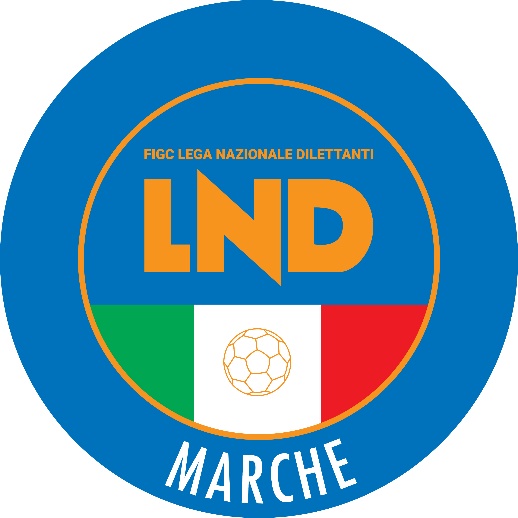 Federazione Italiana Giuoco CalcioLega Nazionale DilettantiCOMITATO REGIONALE MARCHEVia Schiavoni, snc - 60131 ANCONACENTRALINO: 071 285601 - FAX: 071 28560403sito internet: marche.lnd.ite-mail: crlnd.marche01@figc.itpec: marche@pec.figcmarche.itComunicato Ufficiale N°167 del 28 febbraio 2022  Il Segretario(Angelo Castellana)Il Presidente(Ivo Panichi)